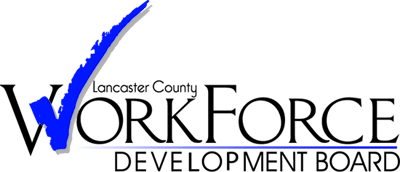 Youth Standing Committee MeetingJanuary 22, 2021 at 8:00 A.M.Virtual Meeting via ZOOM MinutesIn attendance:  Members: Valerie Hatfield, Francis Milano, Fran Rodriguez, Jean Martin, Michael Ford, Cathy, Andrew Garner, John Robbins, Valdijah Brown, Michelle Wagner, Diane Tyson, Cindi Moses, Anne Weiss, Kimberly Patrick, Gina Guatta, Susan Richeson, Jessica Crosby, Mike Moeller Guests: Carissa Pinkard, An’Dionne Smith, Devin Farley, Becky Doumaux, Liz SwimiukNot in attendance: Jen Bennett, Emily Blackwell, Cheri ModeneWelcome and Call to Order – Francis Milano called the meeting to order at 8:00am. Michael Ford introduced himself.Consent AgendaApproval of Minutes from November 20, 2020 – Fran moved forward with approval of minutes. Motioned by Jean Martin, seconded by Diane Tyson. All in favor. Program Updates Announcements Dave Bender is retiring. We thank him for his service and dedication to the Youth Council throughout the years! Val advised that going forward this committee will resume it’s previous name of Youth CouncilShared mission of Youth CouncilLCWDB is developing new website and the Youth Council will have a section where we can promote our activities, partnerships, and youth-related data/statistics. ETA May 2021. Review YC Priorities/ActivitiesFran gave overview of youth one-pager that shows the 3 priorities of the youth council and all the activities happening under those priorities. Junior Achievement – Becky DoumauxBecky shared JA Inspire Virtual, a virtual career fair for middle and high school students in South Central PA.  The fair has booths of local companies offering jobs and videos of their workplace.  Students can save into virtual backpack and view at a later time.  A booth for each career cluster explaining general information.  LCWDB is a GOLD SPONSOR and will have a career awareness booth. Cathy suggested partnering with SCPA Works. Kim asked if there is a link for us to see the program.  Becky advised she has a brochure, and she can send to everyone.  An online link can be shared as well. Mike asking about webinars. Becky advised yes, they are weekly and she will get dates.  Has this for both educators and businesses. Becky advised they are looking for more diversity in speakers.  Currently they have a lot of white males.  Mike advised a lot of his kids will be attending.  The job fair will run from March thru June of 2021. Becky advises would like to curate some local content that could represent the community they serve and could identify with.  5-minute range content.  Francis suggested to contact the United Way or local branch of NAACP.Youthbuild GrantVal advised that LCWDB attempted to convene community partners to apply for a YouthBuild grant. The grant is due by February 9th. Valdijah ask if Stevens was involved in the planning and Val indicated yes. Valdijah will follow-up with Val about this and Stevens after the meeting. Although there is a lot of interest from partners, there is not enough time to secure all the pieces needed. LCWDB has agreed to convene partners in advance of next funding cycle in 2023. Edge Factor Update - check out https://edgefactor.com/LancasterPAVal advised everyone to check out the Lancaster Edge Factor page. Quite a lot of outreach via social media, newsletters, and emails have gone out since Edgefactor has gone live. Val has been asked to give a demo for the School Counselors Association on February 4th.CRL! Committee Report OutVal shared a ppt slide of the Career Ready Lancaster! Steering Committee and Action Teams. CRL! is a community-wide cross-sector initiative led by the LCWDB. The purpose is to create/identify career pathways. CRL! is in the process of developing a logo and website. The logo will be designed by students at LCCTC.  Data/Employer Demand – ValThis team is working on 3 projects; long-term occupation projections in manufacturing and healthcare for Lancaster County, local “HOT JOBS” Career Pathway Directory (design being done with LCCTC students!), and inventory of types of employer-led training. Career Readiness – Mike MoellerA lot of input from employers and what they expect from their employees.  Trying to then use that to prep students on what career ready traits their students need to have when they graduate.  This group trying to standardize… what are the big 5?  And have them produced in lessons and a curriculum. – (Communication, Teamwork, Integrity, Problem Solving, Resilience) Aligning industry needs with what our students need to graduate.Marketing/Outreach – ValCreation of logo and a landing page that will house a collection of Workforce resources for parents, educators, community. Kevin Ressler with UW is the chair and is using a lot of resources to help with this.Youth Council Events Commit Report Out – KimKim explained the purpose of Edge Factor as a community resource to create career exploration and awareness using visually stimulating multi-media.  Targeting outreach to community members, educators, and students. There are six Edge Factor events that we are participating in. This month is Future Skills and focuses on CTE program and careers in technical education. Contract MonitoringFiscal report through December 2020Valerie shared Youth contracts report.  Noted that the state is not planning on submitting a waiver for the TANF funds, so they need to be on track for spending.  Valerie advised that The Mix did not spend the full grant and the unexpended funds were put back into the BEP budget. Valerie shared the Performance Dashboard for all youth grants through December 31, 2020. Valerie noted the new WIOA Common Measures negotiated levels for PY20. Cathy advised that Larry helped to negotiate the numbers that would push us comfortably.  Intentional with challenging ourselves.  LCWDB’s will be cited if they dip below 80% of the negotiated levels. Valerie noted monitoring goals and measures that are put into the contracts. Cathy noted that Val is very engaged in finding ways to increase participation and would love to receive additional support and discussion from the Youth Council. Diane asked how much coordination we are doing with adult probation and reentry? An’Dionne advised trying to capture all of the programs and share with others to increase enrollment.  Noted that they have a plan to go out into the community and meet them where they are to enroll.Action ItemsDiscussionStrategic Planning Fran Rodriguez suggested that the Youth Council conduct Strategic Planning. She shared that LCCF is hosting another round of Capacity Building grants and all are welcome to attend the upcoming webinar to learn more. Open Discussion led by Co-ChairsFrancis asked for input on what members would like to see from the YC and how we can support members current projects they are doing. Kim wanted to discuss OSY engagement strategies. Devin said her team is looking at TikTok and looking at corporate social media people to help with that.  There is a lot of virtual fatigue so looking to go to the students where they are. Anne said she only has 4 OSY participants and they are not even consistent. IU13 is offering virtual programming through the end of June. Fran R. suggested offering them to complete a 3-minute video about entering a career path and then the WDB could use that later to apply for a grant. Cathy explained that the cost per enrollments out of compliance and 6 enrolled is not good. Will ultimately become disallowed costs.  There is a requirement for a cost per…Fran M. advised that we will address the ongoing issues with engaging youth and ask the council to help with solutions. Upcoming Events Edge Factor Future Skills Week (Jan-Feb 2021)Edge Factor Women in Skilled Trades (March-April 2021)Edge Factor Indigenous Students (May – June 2021)Construction Camp for Girls @ ABC Keystone – Scheduled for June 2021Edge Factor Summer Camp – (July – August 2021)Edge Factor ROCK MFG Day – in partnership with Lancaster Makes (Sept – Oct 2021)Edge Factor Apprenticeships - (Nov- Dec 2021)AdjournmentFrancis moved to adjourn at 9:28am.  Kim motioned and Diane seconded motion.Upcoming Meeting ScheduleFriday, March 26Friday, May 21Friday, July 23Friday, September 24Friday, November 19